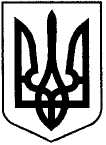 БЕРИСЛАВСЬКА  МІСЬКА  РАДАПРОЕКТ  Р І Ш Е Н Н Я1  сесія  міської ради    VІІІ  скликаннявід                             №_____  Про обрання секретаря Бериславської міської ради         Розглянувши пропозицію Бериславського міського голови Шаповалова О.М., керуючись пунктом 4 частини 1 статті 26, пункту 4 частини 4 статті 42,                  частини 1 статті 50, частини 3 статті 59 Закону України «Про місцеве самоврядування в Україні», міська  радаВ И Р І Ш И Л А:Обрати на посаду секретаря Бериславської міської ради VIII скликання               з 02 грудня 2020 року ___________________________________________________. Міський голова							О.М. Шаповалов